法律适用公众号上传规则需要段前距（作者介绍不需要）小标题一行字数不要超过14个字，断句要舒适最下面要写上文章来源第多少期法官学院公众号上传规则标题和结尾一直用第一版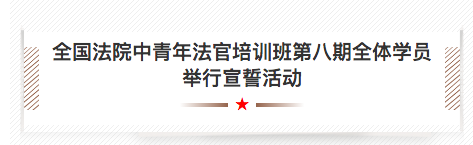 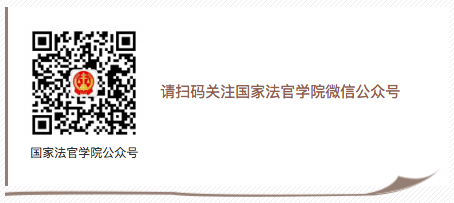 先暂时一直用第一版，听指示之后再换其他版本，第二版或者第四版，其中文字有可能会变化颜色，亓凯会提前告诉哪里变颜色。135编辑器的账号13716662161密码shangce6789过来的文章，并排的图片也要并排放置，用PS给他拼一下图片导出之后要和文档里的图片校对下，有的图片需要裁剪。审核改了一下流程，第一次给书记，亓凯，亚澎预览，书记的修改意见直接给亓凯他们，他们把修改意见回传给我们，改后的就不给书记预览了，有亓凯他们核对做结论国家法官学院公众号，最后落款的地方：文图是一个人的用这种形式：文/图：文图是两个人的用这种形式：文：某某     图：某某在法官学院官网上传问题上，加一个。在分引题，主标题，副标题时，必须把标题要表达的内容（文章要表达的内容）放在主标题上